Event Projection Form Please return this form to Tennessee Beef Industry Council 10 days prior to eventCounty: Contact Person:Phone Number:Date of Event:Where will event be held?
Please list address of retail location Time of Event:How many members will be helping with event?Address where you would like to receive promotional items? All unused materials and banners must be returned to the Tennessee Beef Industry Council 
within 1 week of the event. Tennessee Beef Industry Council: 
530 A Brandies Circle
Murfreesboro, TN 37128

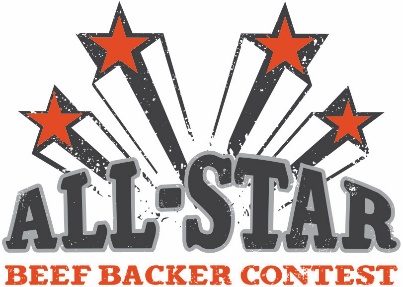 